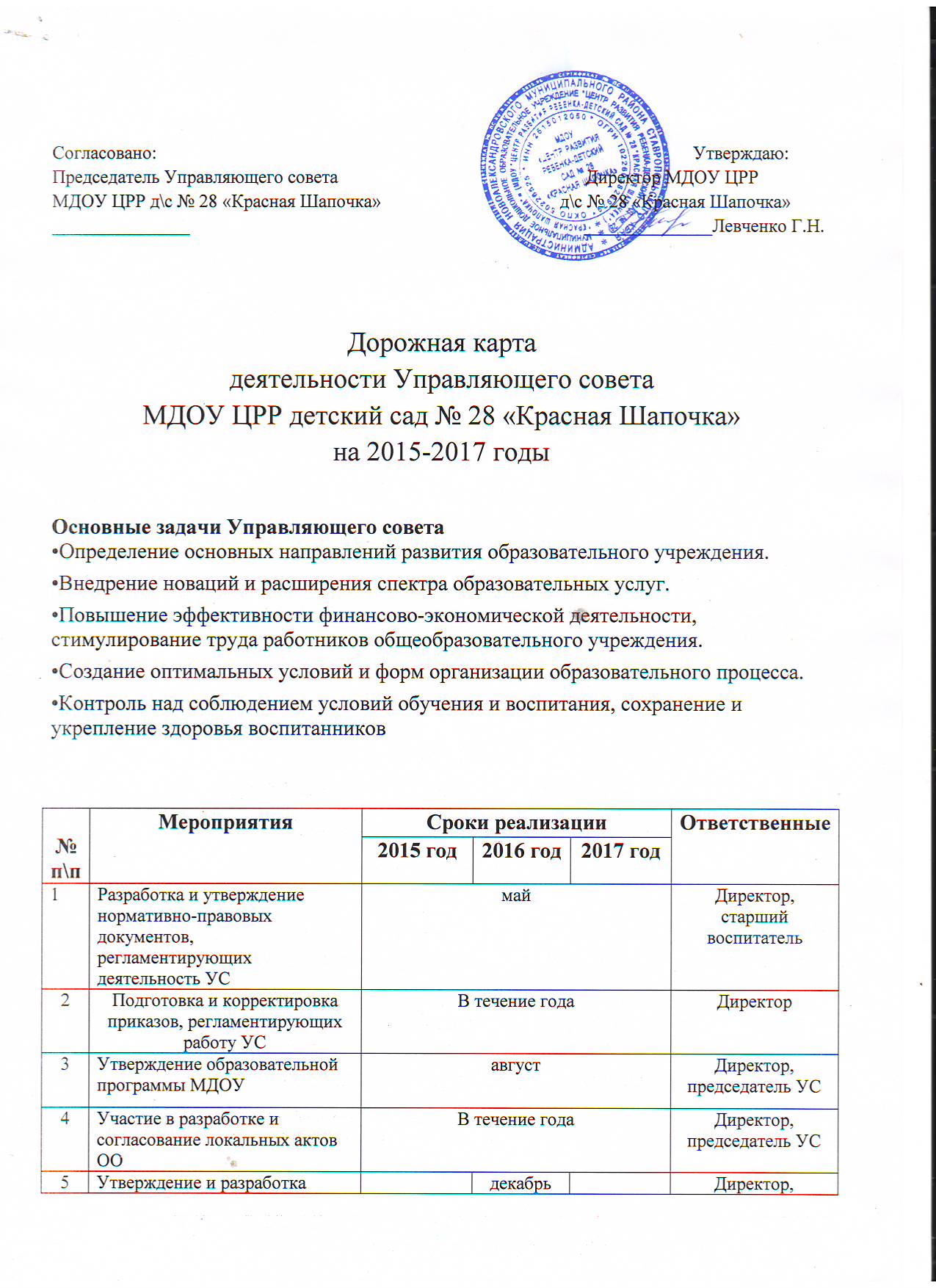 программы развития ООпредседатель УС6Устанавливающие виды, размеры, условия и порядок произведения выплат стимулирующего характера работникам общеобразовательного учреждения, показатели и критерии оценки качества и результативности труда работников общеобразовательного учреждения2 раза в год2 раза в годДиректор, председатель УС7Анализ состояния воспитательно-образовательного процесса в ОО+++Ус8Постановка целей и задач совместной работы педагогов и родителей в Управляющем Совете.++УС9Организация питания в дошкольном учреждении+++Комиссии УС10Организация безопасной жизнедеятельности в ДОУ;+++Комиссии УС11Реализация содержания Основной общеобразовательной программы ДОУ+++Комиссии УС12Анализ результатов анкетирования родителей по итогам работы за год+++Комиссии УС13Учет приоритетных направлений работы муниципальной системы образования+++Комиссии УС14Участие педагогов в муниципальных, краевых, всероссийских конкурсах+++Директор, председатель УС15Комплектование библиотеки методического кабинета ДОУ в соответствии с ФГОС ДО+++Комиссия УС16Выработка стратегических и тактических направлений достижения поставленных задач (планирование).+++Директор, председатель УС17Размещение на сайте ОО информационных материалов о работе ДОУ.+++Комиссия УС18Работа с социальными партнёрами+++Директор, председатель УС19Анализ материально-технического и учебно-методического обеспечения +++Директор, председатель УС20Обеспечение соответствия предметно-пространственной развивающей  среды требованиям ФГОС ДО++Директор, председатель УС21Анализ эффективности работы (отчеты)+++УС22Определение результата совместной деятельности+++УС